Mediataitoviikko kumppaneille 1 Mikä on MediataitoviikkoMediataitoviikko on mediakasvatuksen teemaviikko, jonka tavoitteena on kehittää lasten, nuorten ja aikuisten mediataitoja sekä vahvistaa aikuisten valmiuksia mediakasvatukseen. Mediataitoviikko järjestetään kerran vuodessa helmikuun toisella viikolla. Viikkoa koordinoi Kansallinen audiovisuaalinen instituutti KAVI ja se toteutetaan yhteistyössä järjestöjen, yhdistysten, yritysten, kulttuurilaitosten ja viranomaisten kanssa. Mediataitoviikkoon ilmoittautuu vuosittain noin 2000 oppilaitosta, päiväkotia, kirjastoa ja muita mediataitojen kanssa työskentelevää tahoa. Kahdeksas Mediataitoviikko järjestetään 10.-16.2.2020.2 Miksi Mediataitoviikon kumppaniksi?Mediataidot ovat nykyajan kansalaistaitoja ja niiden merkitys niin lasten, nuorten kuin aikuistenkin elämässä on jatkuvasti tärkeämpää. Suomessa tehdään paljon työtä etenkin lasten ja nuorten medialukutaidon kehittämiseksi eri sektoreilla. Myös aikuisten mediakasvatuksen tärkeys on huomattu päättäjiä myöten. Medialukutaidon edistäminen on myös kirjattu uuden hallituksen ohjelmaan. Mediataitoviikon tarkoitus on tehdä näkyväksi jo tehtyä työtä, innostaa uusien ja ajankohtaisten aiheiden tuottamiseen sekä saattaa oikeat kohderyhmät tuotettujen materiaalien pariin. Kumppanina saatte omalle kampanjalle tai materiaalille kohdennettua näkyvyyttä sekä hyvän tilaisuuden verkostoitua muiden mediataitojen kanssa työskentelevien kanssa. 3 Mitä kumppanuus tarkoittaa?Mediataitoviikon kumppanuus on aina maksutonta. Jokainen kumppani osallistuu teemaviikkoon itselleen sopivimmalla tavalla ja omien resurssiensa puitteissa, mutta tietyt vähimmäisvaatimukset täyttäen. Kumppaneiden osallistumisesta laaditaan yhteinen Google Drive -dokumentti, jonka tietoja täydennetään syksyn ja talven aikana. Osallistumistavat Mediataitoviikkoon (valitaan vähintään yksi vaihtoehto):Oman kampanjan tai materiaalin tuottaminen MediataitoviikolleOsallistuminen sparrausryhmään, jossa toimitaan asiantuntijaroolissa viestinnän suunnittelussa ja tehostamisessaMerkittävän mediatilan tarjoaminen Mediataitoviikolle tai sen yhteistyökumppanille (esim. valtakunnallinen media tai muuten laaja yleisöpohja)Jonkin Mediataitoviikon kampanjan rahallinen tai muu aineellinen tuki (esim. Palkinnot, maksuton tilankäyttö)KAVI tarjoaa kumppaneille näkyvyyttä omissa some-kanavissa (Mediataitokoulun Facebook, Twitter, Instagram) ja uusitettavilla Mediataitoviikon nettisivuilla sekä Mediataitoviikon omassa Mediataito-lehdessä. Mediataitoviikon viestintä tavoittaa runsaasti opettajia, varhaiskasvattajia, kirjastojen ja museoiden työntekijöitä sekä muita lasten, nuorten ja mediataitojen kanssa työskenteleviä. Mediataito-lehti jaetaan kaikille viikkoon ilmoittautuneille ja sitä tullaan jakamaan myös useissa tilaisuuksissa ja messuilla. Lisäksi KAVI on tarvittaessa tukena oman osallistumistavan suunnittelussa ja sisällön kommentoinnissa.4 Mediataitoviikon suunnittelun aikatauluMediataitoviikon suunnittelu aloitetaan perinteisesti loppukesän kick off -tilaisuudella. Tule kuulemaan tarkemmin Mediataitoviikosta ja kumppanuudesta, tai ilmoita suoraan kiinnostuksestasi Mediataitoviikkoon. Alkusyksyn aikana hahmotellaan yhdessä KAVIn kanssa oma osallistumisen tapa ja kirjataan suunnitelma yhteiseen dokumenttiin. Mediataito-lehden aineisto tulee olla valmiina marraskuun alkupuolella ja lehti julkaistaan joulukuun alussa. Alkuvuodesta kampanjat ja materiaalit ovat valmiit ja varsinainen näkyvyyden lisääminen alkaa. Mediataitoviikkoa vietetään 10.-16.2.2020.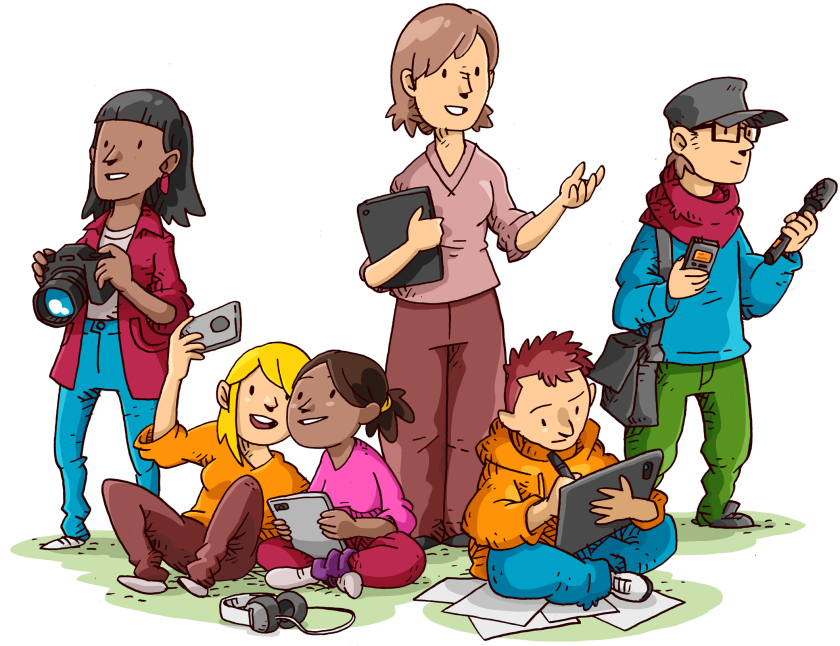 